CAIQ“检验检测机构资质认定/实验室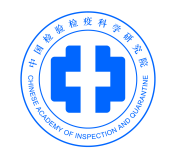 内审员、监督员四证班”班回执表联系人：高老师17301318302（微信）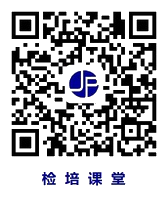 邮    箱：jkyjszx@163.com电  话：010-50976005  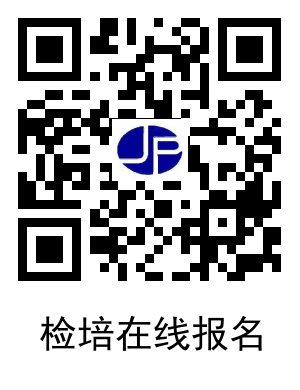 联系人手机座机单位传真发票选项纸质              合开            增值税普通发票电子（普票）      每人单开        增值税专用发票        纸质              合开            增值税普通发票电子（普票）      每人单开        增值税专用发票        纸质              合开            增值税普通发票电子（普票）      每人单开        增值税专用发票        纸质              合开            增值税普通发票电子（普票）      每人单开        增值税专用发票        纸质              合开            增值税普通发票电子（普票）      每人单开        增值税专用发票        纸质              合开            增值税普通发票电子（普票）      每人单开        增值税专用发票        纸质              合开            增值税普通发票电子（普票）      每人单开        增值税专用发票        纸质              合开            增值税普通发票电子（普票）      每人单开        增值税专用发票        普票填前两项（专用需填全部）发票抬头名称发票抬头名称发票抬头名称普票填前两项（专用需填全部）纳税人识别号纳税人识别号纳税人识别号普票填前两项（专用需填全部）地址及（电话必填）地址及（电话必填）地址及（电话必填）普票填前两项（专用需填全部）开户行及帐号开户行及帐号开户行及帐号邮寄地址姓名、电话、地址姓名、电话、地址姓名、电话、地址★姓名（网站实名注册）性别职务/职称★身份证号（打印证书用）★身份证号（打印证书用）★身份证号（打印证书用）★手机号码E-mail地址E-mail地址您重点关注的内容